ЗАКОНКРАСНОДАРСКОГО КРАЯО ПОРЯДКЕ ЗАГОТОВКИИ СБОРА НЕДРЕВЕСНЫХ ЛЕСНЫХРЕСУРСОВ И ПОРЯДКЕ ЗАГОТОВКИ ПИЩЕВЫХ ЛЕСНЫХРЕСУРСОВ И СБОРА ЛЕКАРСТВЕННЫХ РАСТЕНИЙДЛЯ СОБСТВЕННЫХ НУЖД ГРАЖДАНПринятЗаконодательным Собранием Краснодарского края7 сентября 2007 годаНастоящий Закон в соответствии с Лесным кодексом Российской Федерации определяет порядок заготовки и сбора гражданами недревесных лесных ресурсов и порядок заготовки гражданами пищевых лесных ресурсов и сбора ими лекарственных растений для собственных нужд.Статья 1Граждане имеют право свободно и бесплатно осуществлять заготовку и сбор недревесных лесных ресурсов, а также сбор дикорастущих плодов, ягод, орехов, грибов, других пригодных для употребления в пищу лесных ресурсов (пищевых лесных ресурсов) и лекарственных растений для собственных нужд.Статья 21. Заготовка сосновой, пихтовой лапы разрешается только со срубленных деревьев в местах рубки лесных насаждений.2. Ивовая кора заготавливается в весенне-летний период со срубленных деревьев (побегов) ивы. Снимать кору с растущих деревьев запрещается.3. Заготовка веников, ветвей и кустарников для метел и плетения, а также на веточный корм скоту производится на участках лесного фонда, подлежащих расчистке (квартальные просеки, минерализированные полосы, противопожарные разрывы и другие площади, где не требуется сохранение подроста и насаждений), в полосе отвода ведомственных дорог противопожарного, лесохозяйственного и лесозаготовительного назначения, в карьерах, а также с деревьев, срубленных при проведении лесохозяйственных мероприятий.4. Сбор мха, лесной подстилки и опавшего листа разрешается производить на одной и той же площади не чаще одного раза в пять лет. Сбор мха, лесной подстилки должен производиться частично без углубления на всю толщину подстилки в конце летнего периода, но до наступления листопада, чтобы опадание листвы и хвои последнего года создало естественное удобрение лесной почвы.5. Утратила силу. - Закон Краснодарского края от 16.07.2010 N 2017-КЗ.Статья 2.1(введена Законом Краснодарского края от 06.11.2018 N 3889-КЗ)1. Под валежником в целях настоящей статьи понимаются лежащие на поверхности земли остатки стволов деревьев, сучьев, не являющиеся порубочными остатками в местах проведения лесосечных работ и (или) образовавшиеся вследствие естественного отмирания деревьев, при их повреждении вредными организмами, буреломе, снеговале.2. Порядок и сроки подачи уведомления гражданами, имеющими намерение осуществить заготовку и сбор валежника, а также порядок учета валежника устанавливаются органом исполнительной власти Краснодарского края, осуществляющим в пределах установленной компетенции управление в области использования, охраны, защиты, воспроизводства лесов.3. Месторасположение лесного участка с указанием выдела, квартала, участкового лесничества и лесничества, в границах которого возможно осуществить заготовку и сбор валежника, в соответствии с уведомлением гражданина устанавливается учреждением, подведомственным органу исполнительной власти Краснодарского края, осуществляющему в пределах установленной компетенции управление в области использования, охраны, защиты, воспроизводства лесов (далее - Учреждение).4. Учет валежника производится Учреждением по объему заготовленного валежника до его вывоза из леса.Статья 31. К пищевым лесным ресурсам в соответствии с Лесным кодексом Российской Федерации относятся дикорастущие плоды, ягоды, орехи, грибы, семена, березовый сок и подобные лесные ресурсы.2. Сроки заготовки пищевых лесных ресурсов в течение календарного года зависят от времени массового созревания урожая ягод, плодов, грибов или оптимального накопления полезных и биологически активных веществ.3. Сбор и заготовка плодов, ягод и грибов должны производиться способами, не наносящими вреда плодовым насаждениям, ягодникам и грибницам и обеспечивающими своевременное воспроизводство их запасов.4. Сбор и заготовка лекарственных растений (листьев, цветов, плодов, почек, корней, корневищ, клубней травянистых растений, кустарников и деревьев) должны производиться способами, не наносящими вреда сырьевым ресурсам, и в объемах, обеспечивающих своевременное воспроизводство их запасов.5. Повторный сбор сырья лекарственных растений в одной и той же заросли (угодье) допускается только после полного восстановления запасов сырья конкретного вида растения.Статья 4Гражданам запрещается осуществлять заготовку и сбор грибов и дикорастущих растений, виды которых занесены в Красную книгу Российской Федерации, Красную книгу Краснодарского края, а также грибов и дикорастущих растений, которые признаются наркотическими средствами в соответствии с Федеральным законом от 8 января 1998 года N 3-ФЗ "О наркотических средствах и психотропных веществах".Статья 5При заготовке недревесных лесных ресурсов, пищевых лесных ресурсов и сборе лекарственных растений граждане исполняют обязанности в соответствии с лесным законодательством Российской Федерации.Статья 6Пребывание граждан в лесах для заготовки недревесных лесных ресурсов, пищевых лесных ресурсов и сбора лекарственных растений может быть ограничено или приостановлено в соответствии с Лесным кодексом Российской Федерации.Статья 71. Лица, виновные в нарушении настоящего Закона, несут административную ответственность в порядке, установленном законодательством Российской Федерации.2. Привлечение к ответственности за нарушение лесного законодательства Российской Федерации не освобождает виновных лиц от обязанности устранить выявленное нарушение и возместить причиненный этими лицами вред.Статья 8Настоящий Закон вступает в силу по истечении 10 дней со дня его официального опубликования.Глава администрацииКраснодарского краяА.Н.ТКАЧЕВг. Краснодар27 сентября 2007 годаN 1322-КЗ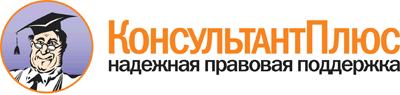 Закон Краснодарского края от 27.09.2007 N 1322-КЗ
(ред. от 06.11.2018)
"О порядке заготовки и сбора недревесных лесных ресурсов и порядке заготовки пищевых лесных ресурсов и сбора лекарственных растений для собственных нужд граждан"
(принят ЗС КК 07.09.2007)Документ предоставлен КонсультантПлюс

www.consultant.ru

Дата сохранения: 24.01.2019
 27 сентября 2007 годаN 1322-КЗСписок изменяющих документов(в ред. Законов Краснодарского краяот 16.07.2010 N 2017-КЗ, от 06.11.2018 N 3889-КЗ)